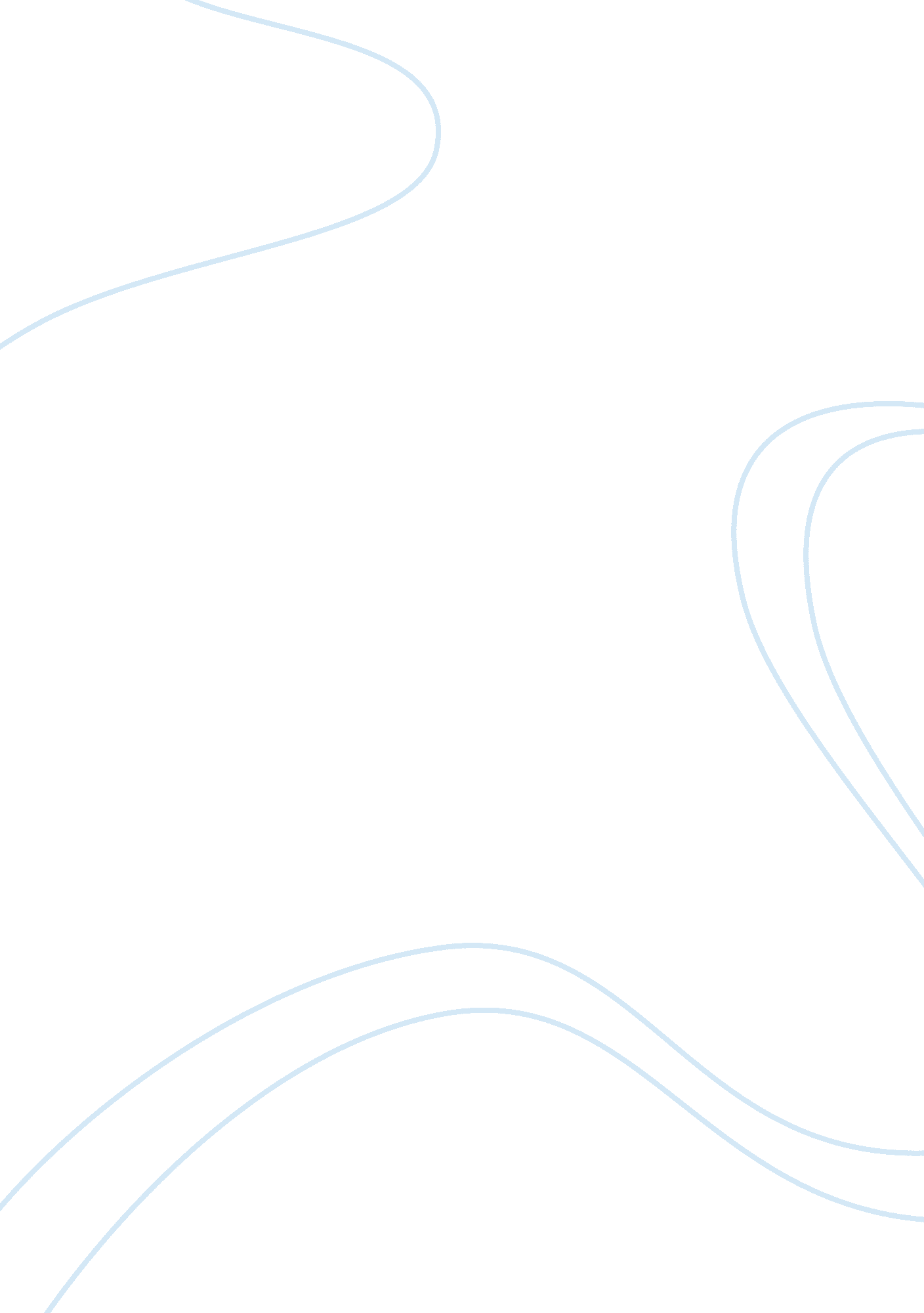 Community problemsSociology, Community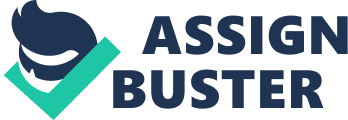 Many neighborhoods face serious community problems because of certain factors and they have a certain effect on the people living In the communities. I live around a community where there are a lot of car street races which happen on a regular basis and It creates major chaos over the weekends. Seems Like It Is not a major Issue, however, these street races cause major trouble to all the neighbors as It creates noise, causes accidents. Creates trouble for all the stores around, for people traveling at night and so on. Every weekend, a specific parking lot in the town of Formidable is filled with Hot Rods, college students, high school studentsand even adults, not to mention, cops too. This is a huge parking lot outside a mall which has plenty of room for cars and is connected to a highway-route 110. It is the main attraction for guys and girls with hot rods. I heard a lot of stories about this location and about the races taking place there every weekend so I decided to take a look for myself before I could believe any of this. One night, I made a trip to this famous parking lot! At first, when I got to the parking lot, all I saw was a few random cars parked with some guys standing around them and talking to each other In groups. I parked my car there and stopped to watch what happens. I was extremely curious because I had only heard of these kind of scenes in movies and never thought it would be the reality. A little after 1 1 pm, a group of cars came into the parking lot with extremely loud exhaust pipes and loudmusic. As they revved up the engines my adrenaline started pumping. I could not believe what my eyes saw. A large number of cars drove n and parked there. There were people of all different age groups coming in from high school students, to college students and even elderly men around the age of forty who wanted to show off their hot rods. Soon after, some drivers including female drives took their cars out into the driveway and started drifting and performing rolling burnouts to get the crowd excited. I stepped out of my car and stood there to watch. These people were enjoying themselves with loud music, alcohol, dancing with girls and screaming and shouting. I was shocked when a few gig school kids approached me to ask me about my car because these kids were 9th graders who had sneaked out of their houses at midnight with their parents cars for these races. After around half an hour, a group of cars revved up their engines and started moving towards route 110 so I decided to follow. Once we got onto route 110 they start driving like crazy people over speeding and cutting lanes and eventually turned onto a street off route 110. This lane was completely isolated and there were barely any cars parked there so they lined up their cars there and made a roadblock t the two ends of the lane and started having drag races which made a lot of sound and obviously called In for cops. This is where the major problems from these races start. Once the cops come In, chaos occurs. These guys get Into their cars and started racing off from these race sites In all different directions to avoid getting caught. They go onto the main roads and over speed causing accidents not only for themselves but all the noise they create. They get into accidents, get caught and pay fines, cause trouble to other drivers on the road and so on. This is a major community problem as it attracts a lot of students in the community from not only colleges but also high schools. These kids have illegal modifications on their cars which adds tomoneyin the black market. It also encourages many others to Join this racing league which leads to accidents and deaths. There is a lot of illegal betting and gambling, underage drinking, over speeding and many such laws broken which cause serious community problems every weekend and according to me this should be checked and stopped as soon as possible! 